SIA "Latvijas Lauku konsultāciju un izglītības centrs"MKPC Dienvidkurzeme, Informatīvais seminārsNosaukums: Aktualitātes par ES atbalstu mežiem, meža atjaunošana, jaunaudžu kopšana un aizsardzība pret dzīvnieku bojājumiem.Norises vieta: Skrundas novads, Skrunda, Lielā iela 1a, kultūras nama mazā zāle. Datums.10.10.2018Grupas nr. 8DK/MKPC-SProgramma / Lektoru uzskaites lapa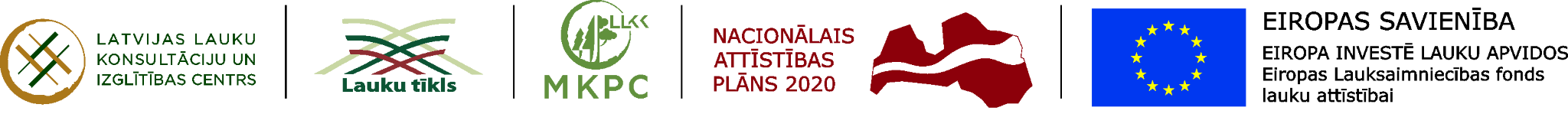 Mežsaimniecības konsultante	Maruta Pragulbicka _________________________Saskaņā ar Latvijas Republikas Zemkopības ministrijas un SIA „Latvijas Lauku konsultāciju un izglītības centrs” noslēgto līgumu nr. 2018/6, 10.01.2018. Aktivitāte „Informatīvi izglītojošu semināru organizēšana visā Latvijā” ATBALSTA ZEMKOPĪBAS MINISTRIJA UN LAUKU ATBALSTA DIENESTSLaiksStundasSatursLektorsParaksts10:00 - 10:3000:30Izmaiņas ES atbalsta saņemšanai dabas katastrofās iznīcināta meža atjaunošanai. Informācija par citiem ES projektiem.Maruta Pragulbicka, Mežsaimniecības konsultante10:30 - 11:3001:00Meža atjaunošana un abiotiskie bojājumi.Oskars Zaļkalns (VMDinženieris meža aizsardzības jautājumos)11:30 - 11:4000:10Kafijas pauze11:40 - 12:2000:40Jaunaudžu kopšana un to aizsardzība pret dzīvnieku bojājumiem.Oskars Zaļkalns (VMDinženieris meža aizsardzības jautājumos)12:20 - 12:5000:30Informācija par mežsaimniecības kooperatīvu "Mūsu mežs".Aija Balode(mežsaimniecības kooperatīva "Mūsu mežs" mežsaimniecības speciāliste)12:50 - 13:1000:20Jautājumi,diskusijas.Aija Balode(mežsaimniecības kooperatīva "Mūsu mežs" mežsaimniecības speciāliste)Oskars Zaļkalns (VMDinženieris meža aizsardzības jautājumos)Maruta Pragulbicka, Mežsaimniecības konsultanteLekciju ilgums:03:00Ilgums Kopā:03:10